УКРАЇНАЧЕРНІГІВСЬКА  МІСЬКА  РАДАВИКОНАВЧИЙ  КОМІТЕТ. Чернігів, вул. Магістратська, 7_______________________________________тел 77-48-08ПРОТОКОЛ № 67			засідання виконавчого комітету міської радим. Чернігів							Розпочато засідання о 11.00                                                                                              Закінчено засідання о 11.15                                                                                               30 листопада 2023 рокуСекретар міської ради						        Олександр ЛОМАКОЗаступник міського голови –керуючий справами виконкому				        Сергій ФЕСЕНКО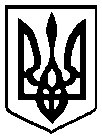                                                 Брали участь у засіданні:                                                Брали участь у засіданні:                                                Брали участь у засіданні:Головує:Головує:Ломако О. А.Ломако О. А.секретар міської ради Члени виконавчого комітету міської ради:Антошин В. Л.Антошин В. Л.громадський діяч Атрощенко О. А.Атрощенко О. А.заступник міського голови Геращенко В. М.Геращенко В. М.заступник міського голови Коптель І. Г.Коптель І. Г.директор Чернігівської філії АТ «УКРТЕЛЕКОМ»Лисенко О. Ю.Лисенко О. Ю.начальник фінансового управління міської радиПекур В. О.Пекур В. О.заступник міського головиФесенко С. І.Фесенко С. І.заступник міського голови – керуючий справами виконкомуВідсутні члени виконавчого комітетуміської ради:Іванченко В. Г.Іванченко В. Г.директор ТОВ «Поліський інжиніринг»Запрошені на засідання виконавчого комітетуміської ради:Гаценко О. О.Гаценко О. О.- заступник начальника юридичного відділу міської ради  (1 – 7)Дейнеко Є. В.Дейнеко Є. В.заступник начальника управління житлово - комунального господарства міської ради (7)Половецький С. М.Половецький С. М.- головний інженер КП «Чернігівбудінвест» міської ради (2)Рубашенко Н. І.Рубашенко Н. І.- начальник відділу кадрової роботи міської ради (5)Трусенко О. М.Трусенко О. М.- заступник начальника відділу організації роботи з питань компенсації за пошкоджене та знищене майно міської ради (3)Циганок Ю. А.Циганок Ю. А.- начальник пресслужби міської ради (1 - 7)Шевчук О. І.Шевчук О. І.- начальник управління культури та туризму міської ради (1)Щербина О. Ю.Щербина О. Ю.- радник КП «Теплокомуненерго» міської ради (4)Відповідно до Закону України «Про запобігання корупції» ніхто з членів виконавчого комітету міської ради не повідомив про реальний або потенційний конфлікт інтересівВідповідно до Закону України «Про запобігання корупції» ніхто з членів виконавчого комітету міської ради не повідомив про реальний або потенційний конфлікт інтересівВідповідно до Закону України «Про запобігання корупції» ніхто з членів виконавчого комітету міської ради не повідомив про реальний або потенційний конфлікт інтересів1. СЛУХАЛИ:	Про встановлення меморіальної дошкиПро встановлення меморіальної дошкиДоповідав:                                             Шевчук О. І.Виступив:                                              Ломако О. А.Доповідав:                                             Шевчук О. І.Виступив:                                              Ломако О. А.ГОЛОСУВАЛИ:"ЗА" – одноголосно"ЗА" – одноголосноВИРІШИЛИ:Рішення № 754 додаєтьсяРішення № 754 додається2. СЛУХАЛИ:	Про внесення змін до рішення виконавчого комітету міської ради від 05 жовтня 2023 року № 646 «Про перекриття руху автотранспорту»Про внесення змін до рішення виконавчого комітету міської ради від 05 жовтня 2023 року № 646 «Про перекриття руху автотранспорту»Доповідав:                                             Половецький С. М.Виступив:                                              Ломако О. А.                                                                                                     Доповідав:                                             Половецький С. М.Виступив:                                              Ломако О. А.                                                                                                     ГОЛОСУВАЛИ:"ЗА" – одноголосно"ЗА" – одноголосноВИРІШИЛИ:Рішення № 755 додаєтьсяРішення № 755 додається3. СЛУХАЛИ:	Про затвердження рішень комісії з розгляду питань щодо надання компенсації за пошкоджені об’єкти нерухомого майна внаслідок бойових дій, терористичних актів, диверсій, спричинених збройною агресією Російської Федерації проти УкраїниПро затвердження рішень комісії з розгляду питань щодо надання компенсації за пошкоджені об’єкти нерухомого майна внаслідок бойових дій, терористичних актів, диверсій, спричинених збройною агресією Російської Федерації проти УкраїниДоповідала:                                           Трусенко О. М.Виступив:                                              Ломако О. А.Доповідала:                                           Трусенко О. М.Виступив:                                              Ломако О. А.ГОЛОСУВАЛИ:"ЗА" – одноголосно"ЗА" – одноголосноВИРІШИЛИ:Рішення № 756 додаєтьсяРішення № 756 додається4. СЛУХАЛИ:	Про встановлення тарифів на теплову енергію, її транспортування та постачання, послуги з постачання теплової енергії, послуги з постачання гарячої води КП «ТЕПЛОКОМУНЕНЕРГО» ЧЕРНІГІВСЬКОЇ МІСЬКОЇ РАДИ для потреб населення, бюджетних установ, релігійних організацій, інших споживачівПро встановлення тарифів на теплову енергію, її транспортування та постачання, послуги з постачання теплової енергії, послуги з постачання гарячої води КП «ТЕПЛОКОМУНЕНЕРГО» ЧЕРНІГІВСЬКОЇ МІСЬКОЇ РАДИ для потреб населення, бюджетних установ, релігійних організацій, інших споживачівДоповідав:                                             Щербина О. Ю.Виступив:                                              Ломако О. А.Доповідав:                                             Щербина О. Ю.Виступив:                                              Ломако О. А.ГОЛОСУВАЛИ:"ЗА" – одноголосно"ЗА" – одноголосноВИРІШИЛИ:Рішення № 757 додаєтьсяРішення № 757 додається5. СЛУХАЛИ:	Про нагородження медаллю «За оборону Чернігова»Про нагородження медаллю «За оборону Чернігова»Доповідала:                                           Рубашенко Н. І.Виступив:                                              Ломако О. А.Доповідала:                                           Рубашенко Н. І.Виступив:                                              Ломако О. А.ГОЛОСУВАЛИ:"ЗА" – одноголосно"ЗА" – одноголосноВИРІШИЛИ:Рішення № 758 додаєтьсяРішення № 758 додається6. СЛУХАЛИ:	Про внесення змін і доповнень до рішення Чернігівської міської ради від 30 листопада 2022 року № 24/VIII-38 “Про бюджет Чернігівської міської територіальної громади на 2023 рік” зі змінами і доповненнямиПро внесення змін і доповнень до рішення Чернігівської міської ради від 30 листопада 2022 року № 24/VIII-38 “Про бюджет Чернігівської міської територіальної громади на 2023 рік” зі змінами і доповненнямиДоповідала:                                           Лисенко О. Ю.Виступили:                                            Геращенко В. М.                                                                     Ломако О. А.Доповідала:                                           Лисенко О. Ю.Виступили:                                            Геращенко В. М.                                                                     Ломако О. А.ГОЛОСУВАЛИ:"ЗА" – одноголосно"ЗА" – одноголосноВИРІШИЛИ:Рішення № 759 додаєтьсяРішення № 759 додається7. СЛУХАЛИ:	Про внесення змін та доповнень до рішення виконавчого комітету Чернігівської міської ради від 05 січня 2023 року № 2 «Про затвердження переліків об’єктів житлово-комунального господарства, інших об’єктів інфраструктури, природоохоронних заходів і напрямів реалізації заходів та робіт з територіальної оборони на 2023 рік, що фінансується за рахунок коштів бюджету Чернігівської міської територіальної громади»Про внесення змін та доповнень до рішення виконавчого комітету Чернігівської міської ради від 05 січня 2023 року № 2 «Про затвердження переліків об’єктів житлово-комунального господарства, інших об’єктів інфраструктури, природоохоронних заходів і напрямів реалізації заходів та робіт з територіальної оборони на 2023 рік, що фінансується за рахунок коштів бюджету Чернігівської міської територіальної громади»Доповідав:                                             Дейнеко Є. В.Виступив:                                              Ломако О. А.Доповідав:                                             Дейнеко Є. В.Виступив:                                              Ломако О. А.ГОЛОСУВАЛИ:"ЗА" – одноголосно"ЗА" – одноголосноВИРІШИЛИ:Рішення № 760 додаєтьсяРішення № 760 додається